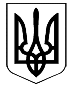 Сумська міська радаВиконавчий комітетРІШЕННЯвід  17.09.2020    №   470Про хід виконання рішення виконавчого комітету Сумської міської ради від 28.04.2020  № 218 «Про підготовку міського господарства до роботи в осінньо-зимовий період 2020–2021 років»	На виконання рішення виконавчого комітету Сумської міської ради          від 28.04.2020  № 218 «Про  підготовку міського господарства до роботи в осінньо-зимовий    період     2020–2021     років»,     заслухавши     інформацію начальника управління житлово-комунального господарства  Департаменту інфраструктури міста Сумської міської ради Павленка В.І., заступника генерального директора ТОВ «Сумитеплоенерго»  Покутньої Н.Г., директора Дирекції «Котельня Північного промвузла» АТ  «Сумське НВО»  
Жовтобрюха М.В., в.о. начальника Відділу охорони здоров’я  Сумської міської ради  Чумаченко О.Ю., начальника Управління освіти та науки Сумської міської ради Данильченко А.М.  про хід підготовки міського господарства до роботи в осінньо-зимовий період 2020-2021 років, керуючись пунктом 2 частини другої статті 52 Закону України «Про місцеве самоврядування в Україні», виконавчий комітет Сумської міської радиВИРІШИВ:Інформацію начальника управління житлово-комунального господарства Департаменту інфраструктури міста Сумської міської ради Павленка В.І.  (додаток 1),  заступника генерального директора 
ТОВ «Сумитеплоенерго»  Покутньої Н.Г.  (додаток 2), директора Дирекції «Котельня Північного промвузла» АТ  «Сумське НВО» Жовтобрюха М.В. (додаток 3),  в. о.  начальника Відділу охорони здоров’я Сумської міської ради Чумаченко О.Ю.  (додаток 4),  начальника Управління освіти та науки Сумської міської ради  Данильченко А.М. (додаток 5) взяти до відома.2.  Підприємствам, установам, організаціям міста незалежно від форми власності, виконавчим органам Сумської міської ради, які беруть участь у підготовці міського господарства до роботи в осінньо-зимовий період           2020-2021 років, у термін до 30 вересня 2020 року завершити роботи по підготовці об’єктів до роботи в осінньо-зимовий період 2020-2021 років та скласти відповідні акти готовності.3. Товариству з обмеженою відповідальністю «Сумитеплоенерго» 
(Васюнін  Д.Г.) та Комунальному підприємству «Міськводоканал» Сумської міської ради (Сагач А.Г.) у термін до 01 листопада 2020 року завершити роботи по благоустрою територій, де проводилися роботи по ремонту  теплових, водопровідних мереж та  мереж каналізації.4. Контроль за виконанням даного рішення покласти на заступників міського голови з питань діяльності виконавчих органів ради згідно з розподілом обов’язків.В.о. міського головиз виконавчої роботи                           					     В.В. ВойтенкоЖурба  700590Розіслати: згідно зі списком розсилки.ІНФОРМАЦІЯпро хід підготовки житлово-комунального господарства міста Суми
 до роботи в осінньо-зимовий період 2020-2021 років.Проаналізувавши проходження опалювального сезону 2019-2020 років, житлово-комунальними підприємствами міста розроблені заходи по підготовці об’єктів до роботи  в осінньо-зимовий період 2020-2021 років. На виконання запланованих заходів передбачені кошти з міського бюджету та кошти  підприємств: -  - по КП «Міськводоканал» Сумської міської ради -  3 647,00 тис. грн. власних коштів  на проведення  робіт по ремонту водозаборів міста, заміну водопровідних та каналізаційних мереж, підготовці КНС та  очисних споруд, промивці резервуарів.	Станом на 17.09.2020 р. підприємством  виконано  капітальний  ремонт  зовнішніх  мереж  водопостачання загальною  довжиною 423 м.п.  та зовнішніх  мереж водовідведення - 102 п.м., встановлено  нових  полімерпісчаних, гумових та чавунних люків на зовнішніх мережах  водопостачання   та водовідведення в кількості   202 одиниць.          Виконано промивку та дезінфекцію резервуарів чистої води   в кількості 11 одиниць, промивку водопровідних мереж – 42,5 км, виконано благоустрій місць розриття на зовнішніх водомережах –   127 одиниць.          Виконано  заміну дверей у  машинному залі Лучанської ВНС – 1 один.; виконано утеплення чергового приміщення сторожів на Пришибському та Токарівському водозаборах.          Виконано ремонт вимощення навколо будівлі Пришибської та Токарівської ВНС.	Виконано промивання каналізаційних мереж міста в кількост –106, 4 км.          Виконується частковий ремонт покрівлі КНС-10, частковий ремонт парапету.	Виконано частковий ремонт покрівлі побутового приміщення та майстерні на КНС-2.	Виконана перевірка вентиляційної системи КНС-3.	Виконано демонтаж шиберної на КНС-10.	Виконано штукатурення бетонних колон в грабельному  приміщенні КНС-2.	Виконана заміна засувок чавунних Д 400 мм на сучасні шиберно-ножові засувки на КС-6, 6А.Виконується перевірка та обстеження дюкерів каналізаційних напірних колекторів через р. Сумку, р. Стрілку, р. Псел та ревізію діючих засувок.         Виконано значний об’єм робіт по підготовці до опалювального сезону  2020 -2021 р.р.  по котельні  бази  підприємства, а саме:            По котельній станції очисних споруд виконано:      ремонт газового обладнання ГРУ та котельні;ремонт і ревізія обладнання котельної (насоси, запірна арматура, димотяги, вентилятори, система хімводоочистки, водогрійний котел КВГ- 6,5-150, тепломережі); ремонт і ревізія обладнання теплових камер № 1-8, 10, 13, 14, підземних теплових мереж;ремонт і ревізія обладнання та трубопроводів теплопунктів ОС;ремонт внутрішньої системи опалення очисних споруд;гідравлічне випробування та гідропневматичне промивання внутрішньої системи опалення об'єктів очисних споруд;гідропневматичні промивання і гідравлічні випробування підземних тепломереж;перевірку   димових  і  вентиляційних  каналів;техобслуговування та ремонт автоматики безпеки, приладів регулювання і контролю котла КВГ-6,5-150 №1;герметизація віконних і дверних пройомів котельні.      По теплопунктам ВНС, КНС виконано наступні роботи:ремонт, ревізія обладнання теплових пунктів, внутрішніх систем опалення, теплових мереж КНС -1,2,5,6,9 та Пришибської ВНС;гідравлічне випробовування та промивку системи опалення КНС-1,2,5,6,9 та Пришибської ВНС;технічне обслуговування і ремонт твердопаливних котлів та системи опалення на КНС-8,10,13,15- 4 шт.;                                                                                                     продовження додатку  техобслуговування і ремонт електрокотлів і системи опалення на КНС-2-2 шт, Токарівському водозаборі – 1 шт.          Всі інші заплановані роботи виконуються.            Крім цього, КП «Міськводоканал»  виконував   аварійно-відновлювальні, профілактичні  роботи  на мережах  та спорудах.         Загальний  відсоток  виконання робіт з підготовки до осінньо-зимового періоду 2020-2021 р.р.   складає  близько 75  %.- по КП «Міськсвітло» Сумської міської ради – 92,447 тис. грн., у тому числі: з міського бюджету – 92,35 тис. грн., власних коштів – 0,097 тис. грн.                                                                                                                                                             	Відповідно до розроблених заходів заплановано виконати підготовку машин та механізмів до роботи в умовах низьких температур, провести ревізію та ремонт И-710 «Міськсвітло» згідно розробленого графіку, провести огляд КЛ-0,4 кВ ТП-173 до вузла обліку баз КП ЕЗО «Міськсвітло», виконати електротехнічні виміри на електроустаткуванні бази КП ЕЗО «Міськсвітло» СМР, а також провести інструктаж обслуговуючого персоналу, задіяного на експлуатації електричного та теплового устаткування.На теперішній час  підприємством  проведені протиаварійні тренування  з електротехнічним  персоналом  по діям при виникненні  надзвичайних ситуацій  в енергосистемі та при  введенні регламентуючих  заходів, проводиться ревізія та ремонт И-710 «Міськсвітло» згідно розробленого графіку.   Інші заходи  заплановано  на вересень-жовтень-листопад. У цілому підприємство підготовлено до роботи в осінньо-зимовий період 2020-2021 років на 22%.- по КП «Зелене будівництво» Сумської міської ради - заплановано 1015,0 тис. грн., у тому числі: власні кошти 375,0 тис. грн., міській бюджет – 640,0 тис. грн. на виконання робіт по підготовці опалювальних систем підприємства,  підготовка теплиць та спецтехніки  до зими,  заготівка піску   для посипання доріжок  у скверах та  парках міста та інше. Роботи по поточному ремонту та перевірці опалювальних систем підприємства (заміна труб, вентилів, засувок, встановлення лічильника) виконано на 50%.                                                                                                                                                У теперішній час підприємством проводиться підготовка теплиць до зими, заготівля протиожеледних матеріалів, дров та щепи. Відповідно до розроблених заходів, підготовку зелених насаджень до зими, вигрібання опалого листя з газонів, прибирання  стебел  квіткових  рослин та демонтаж квіткових чаш вертикального озеленення та складових систем поливу (крани, лічильники, труби) планується провести в жовтні-листопаді. У цілому підприємство виконало заплановані заходи на 35 %.- по КП «Спецкомбінат»  Сумської міської ради – 79,0 тис. грн., з них  міський бюджет 14,0 тис. грн., власні кошти 65,0 тис. грн., на виконання робіт по  утепленню виробничих приміщеннях,  ремонту  системи  опалення підприємства підготовка  тракторної  та вантажної техніки,  заготівля  посипкового  матеріалу (пісок, сіль).продовження додатку  На даний час підприємством виконані роботи по утепленню  виробничих  приміщень,  ремонту  системи  опалення підприємства на 100 %,  підготовка  тракторної та вантажної техніки  на 50%.   Інші заходи заплановано на   листопад.КП «Шляхрембуд» Сумської міської ради  станом на 14.09.2020 року проведено  ремонт   вулиць та доріг  на 105,5 тис. м2, що становить 86,8 % від запланованих,  на 95,6 %  підготовлена  спеціалізована техніка, заготовлено посипаючого матеріалу  та реагентів 3 тис. м3. Підприємствами, які обслуговують житловий фонд міста та надають послуги з утримання будинків і споруд та прибудинкових територій, розроблені заходи по підготовці житла до роботи в осінньо-зимовий період 2020-2021 років за рахунок плати на утримання будинків, споруд та прибудинкових територій.	Пріоритетними видами робіт в даних заходах є:1) ремонт теплових пунктів у кількості 1003 штук. 2) ремонт та прочистка бойлерів в кількості 44 штук, 3) частковий ремонт покрівель на 121 будинках площею 14170 м².4) заміна внутрішньобудинкових інженерних мереж трубопроводів 5547 м/п, у тому числі холодного водопостачання 2510 м/п; гарячого водопостачання – 2471 м/п, системи опалення – 566 м/п.;  5) ремонт теплоізоляції трубопроводів 4848 м/п;6) ремонт  стиків панелей  2810 м/п;7) ремонт оголовків димових та вентиляційних каналів у кількості 95 штуки;8) заготівля піску планувалась у кількості 220 м³.Станом на 17.09.2020 року житловими підприємствами відремонтовано 16 614  кв. м покрівлі (117 % від запланованого), замінено 5258 м/п внутрішньобудинкових мереж (94,8 % від запланованого), проведено ремонт 4105 м/п теплоізоляції мереж (84,7 % від запланованого), виконаний ремонт 947 шт. теплопунктів (94,4 % від запланованого), виконаний ремонт та прочистка 22 швидкісних водопідігрівачів із 44 запланованих (50%).Також, для зменшення теплових витрат у будинках, житловими підприємствами проведені роботи по ремонту стиків стінових панелей 3243 м/п  (115% від запланованого), скління вікон на сходових клітинах 115 м²           (48,0 % від запланованого), дрібному ремонту вхідних дверей 38 од. (90,4 % від запланованого),   заготівля   піску   168 м³  (76,4%  від  запланованого),   ремонт оголовків димових та вентиляційних каналів 37 шт. (40% від запланованого). На теперішній час робота з цих напрямків житловими підприємствами продовжується. Житловими підприємствами заплановані ремонтні  роботи  виконано на 82 %.На даний час житлово-експлуатаційними підприємствами проводиться активна робота по гідравлічному випробуванню внутрішньобудинкових систем опалення житлових будинків та підписанню актів готовності до опалювального періоду 2020-2021 рр., яку планується завершити до 25 вересня 2020 року, відповідно до  Правил  підготовки  теплових господарств до опалювального                                                                                       продовження додатку   періоду, затверджених  Наказом Міністерства палива та енергетики України, Міністерства  житлово-комунального  господарства України  від 10.12.2008 року № 620/378. Станом на 17.09.2020 із 895 житлових будинків з централізованим  опаленням, управителі яких призначені конкурсом, 827 житлових будинків системи опалення  заповнені теплоносієм та проведені гідравлічні випробування внутрішньобудинкових систем опалення, що становить 
92,4 %.   Пред’явлено до огляду   теплопостачальним підприємствам 724 житлових будинків, акти готовності до опалювального сезону  2020-2021 років  підписані   по 496 житлових будинках, що становить  55,4%. Найвищий відсоток підписаних актів готовності  в 
КП «Сумижилкомсервіс» СМР та КП «Сумитеплоенергоцентраль», 78,4%,  та 70,4  % - відповідно.  На неналежному рівні  проводиться робота по здачі житлових будинків   та підписанню актів  в  ТОВ  КК «ДомКомСуми» та ТОВ КК «Сумитехнобудсервіс», 34 % та 44 % - відповідно.   По 105 житлових будинків з централізованим опаленням співвласники яких обрали  управителя самостійно,  гідравлічні випробування  проведено  в 99 житлових будинках, що становить 95,2 %.  Пред’явлені до огляду теплопостачальним підприємствам 70  будинків, акти готовності підписані   по 37 житловим будинкам, що становить 35 %.   Найкраща ситуація  в цьому напрямку  в ТОВ «ЖитлоСервісІнвест» - з 20 житлових будинків – підписано  17  актів, ПП «Наш дім», з  12 житлових будинків,  акти підписані по 10 будинкам, ТОВ «Компослуги» з 8 будинків  підписано 6.   Виконання запланованих заходів та підписання актів готовності житлових будинків до опалювального періоду 2020-2021 рр. з теплопостачальними організаціями знаходяться на особистому контролі у керівників управителів. Відповідальність за не виконання заходів по підготовці до опалювального періоду лежить особисто на керівниках підприємств.Директор  департаментуінфраструктури міста  Сумської міської ради 			     		                      О.І. Журба   ІНФОРМАЦІЯ про хід виконання заходів по підготовці ТОВ «Сумитеплоенерго» до роботи в осінньо-зимовий період 2020 – 2021 років       ТОВ «Сумитеплоенерго» діє на ринку теплопостачання з 01 вересня                  2005 року, спеціалізується на виробництві, передачі і розподілу теплової  та електричної енергії.    Підприємством обслуговується Сумська ТЕЦ, 2ПНС, 61 ЦТП, 20 котельних,  теплових мереж  у 2-х тр. вим.       Згідно з рішення виконавчого комітету Сумської міської ради від 28.04.2020р. № 218 «Про підготовку міського господарства до роботи в осінньо-зимовий період 2020 – 2021 років» ТОВ «Сумитеплоенерго» заплановані та  виконуються заходи з підготовки  підприємства до роботи в осінньо-зимовий період 2020 - 2021 років.      Стан підготовки підприємства до роботи в осінньо-зимовий період 2019 - 2020 років на 08.09.2020р.:● по Сумській ТЕЦ: - виконані роботи:поточний ремонт: - водогрійних котлів №№ 1,2,3; - парового котла  №№1,3;          - турбогенераторів №№ 2,3;        -  поточний ремонт турбогенератора №3;         - ремонт допоміжного обладнання.- виконуються роботи:- капітальний  ремонт:     - парового котла  №2;    - турбогенератора №1;        -  поточний ремонт турбогенератора №2.Запас вугілля складає  4 200 тн● по тепловим мережам  та котельним: - виконані роботи:- проведені гідравлічні випробування 313,07 км магістральних та квартальних теплових мереж у 2-х трубному вимірі. За результатами випробувань на теплових мережах виявлено 112 пошкоджень, усунуто - 93 пошкоджень, в роботі 13 пошкоджень; продовження Додатку   - замінено 1,445 км аварійних дільниць теплових мереж у 2-х трубному вимірі з заміною запірної арматури, компенсаторів та нерухомих опор; - ремонти технологічного основного та допоміжного обладнання                   2 ПНС, 61 ЦТП і 20 котельних;          - заходи по зменшенню споживання покупної електричної енергії в ЦТП підприємства;- режимна наладка котлів згідно графіка;          - технічна діагностика та опосвідчення  котлів згідно графіка.- виконуються роботи:- заміна аварійних дільниць теплових мереж у 2-х трубному вимірі з заміною запірної арматури, компенсаторів та нерухомих опор; - поновлення  асфальтового покриття після  проведення  ремонтних робіт на т/мережах; - ремонт будівель та виробничих приміщень ПНС, ЦТП, котельних.Всього станом на 04.09.2020 року ТОВ «Сумитеплоенерго» виконано 95,41% від запланованих робіт по підготовці підприємства до роботи в осінньо-зимовий період 2020 - 2021 років.Директор ТОВ «Сумитеплоенерго»                                           Д.Г.Васюнін                                                                                                                           Додаток № 3                                                                                                                 до рішення виконавчого комітету                                                                                                                 від      17.09.2020      №  470ІнформаціяПро хід підготовки до осінньо-зимового періоду 2020-2021 р.р.Дирекції «Котельня Північного промвузла» АТ «Сумське НВО».     Обладнання     Дирекції «Котельня Північного промвузла» АТ «Сумське НВО»  підготовлено до несення навантаження в осінньо-зимовий період 2019-2020 р. р., при цьому  проведено поточний ремонт водогрійних котлів КВГМ-100 станц. №1 та  № 3  парового  котла ДЕ-10-14/ГМ станц. №5 та допоміжного обладнання водогрійних та парового котлів.    Проведено поточний ремонт насосного обладнання, підігрівачів, посудин та трубопроводів, працюючих під тиском.     Виконано ремонт газового господарства та ГРП у повному обсязі.      Проведено поточний ремонт  мазутного господарства котельні.     Виконано ремонт обладнання відділення хімічного  водоочищення.     Проведено  поточний ремонт та що річне обслуговування  бакового  господарства та підземних систем  трубопроводів.     Проведено гідравлічні випробування котлів, посудин та трубопроводів, працюючих під тиском, на робочий тиск з оформленням актів. Виконано промивання та гідравлічне випробування внутрішньої системи опалення котельні.      Розроблено та узгоджено температурний графік роботи  теплових  мереж в опалювальному сезоні  2020-2021 років.   Дирекцією «Котельня Північного промвузла» АТ «Сумське НВО» передбачено  2,00 млн. грн. власних коштів на ремонт обладнання котельні.    Підписані всі необхідні для роботи  в опалювальному періоді договори зі споживачами та постачальниками енергоресурсів. Генеральний директор  АТ «Сумське НВО»                                                                 В.В. Забіцький                                                                                    Додаток 4                                                                           до рішення виконавчого комітету                                                             від  17.09.2020      № 470ІНФОРМАЦІЯпро хід виконання заходів по підготовці лікувально-профілактичних закладів до роботи в осінньо-зимовий період 2020 – 2021 років           На виконання рішення виконавчого комітету Сумської міської ради від 28 квітня  2020 року № 218 «Про підготовку міського господарства до роботи в осінньо-зимовий період 2020-2021 років» лікувально-профілактичними закладами, підпорядкованими відділу охорони здоров’я Сумської міської ради розроблені  відповідні заходи та проведена робота по виконанню запланованих робіт та заходів.	Станом на 01.09.2020 лікувально-профілактичними закладами, підпорядкованими відділу охорони здоров’я Сумської міської ради виконано робіт та послуг на 16 531,5  тис. гривень, у тому числі:КНП "Центральна міська клінічна лікарня" СМР: Заклад готовий до ОЗ періоду та має акт готовності. Також проводиться капітальний ремонт приміщень, роботи виконані на 75% від договірних обсягів.КНП "Клінічна лікарня №4" СМР: Проведено гідровипробування. Планується отримання актів готовності до 15.09.2020. Також проводиться капітальний ремонт приміщень неврологічного відділення по вул. Металургів, 38 згідно графіків підрядної організацуії.КНП "Клінічна лікарня №5" СМР: наразі закладі готується до проведення гідравлічного випробування мереж. Паралельно завершуються відповідні підготовчі роботи до осінньо-зимового періоду згідно розробленого плану. Також проводяться капітальні ремонти приміщень хірургічного корпусу.КНП «Дитяча клінічна лікарня Святої Зінаїди» СМР: акт готовності наявний за адресою: вул. Праці, 3. За адресою вул. Троїцька, 28 та вул. І.Сірка, 3 готуються документи для отримання актів готовності теплового господарства до осінньо-зимового періоду. Розпочаті роботито роботи за міської програмою енергозбереження, а саме капітальний ремонт (утеплення фасаду).КНП "КПБ Пресвятої Діви Марії" СМР: гідровипробування проведено в усіх корпусах крім жіночої консультації (триває ремонт, зняті батареї опалення). Готуються документи для отримання актів готовності. Проводиться ремонт приміщень 1-3 поверхів жіночої консультації. Роботи виконані на 80% від договірних обсягів.КНП "Клінічна стоматологічна поліклініка"СМР: заклад повністю готовий до опалювального сезону 2020-2021рр., акт готовності отримано.КНП «Центр первинної медико-санітарної допомоги №1» СМР: заклад повністю готовий до опалювального сезону 2020-2021рр., акт готовності отримано.КНП «Центр первинної медико-санітарної допомоги №2» СМР: заклад повністю готовий до опалювального сезону 2020-2021рр., акт готовності отримано. В.о. начальника відділу		                                    О.Ю. ЧумаченкоДенисенко 787-000                                                                                                                Додаток  5                                                                                        до рішення виконавчого комітету                                                                                                       від 17.09.2020 № 470З метою сталого функціонування інженерних систем будівель закладів освіти здійснено ряд заходів, а саме: повірка контрольно-вимірювальних приладів, промивка та гідравлічні випробування систем опалення, перезарядка вогнегасників, перемотка пожежних рукавів, вимірювання контурів заземлення, поточні будівельно-ремонтні роботи, просочення горищ вогнезахисним розчином. На виконання заходів з підготовки використано  5 019, 8 тис. грн. Станом на 17.09.2020 року всі заклади освіти, підпорядковані управлінню освіти і науки Сумської міської ради, отримали акти готовності до опалювального періоду 2020-2021 років.Здійснено закупівлю паливних брикетів на суму 150,0 тис. грн. для КУ «Міський  міжшкільний навчально-виробничий комбінат».На проведення капітальних ремонтів у 2020 році передбачено 22 745,0 тис. грн. із міського бюджету та 5 283,0 тис. грн. коштів державної субвенції.Станом на 01.09.2020 року виконано капітальні ремонти у 47 закладах освіти, а саме:капітальний ремонт приміщень у ССШ №№ 2, 10, 25, ЗОШ №№ 5, 13, 24, Спеціальній школі, В-Піщанській ЗОШ, ЗДО №№ 8, 14, 16, 21 ,26, 27, 33, 40, НВК №№  9, 11, ЦЕНТУМ, ЦНТТМ;облаштування пожежної сигналізації у ССШ №№ 2, 3, 15, ЗДО №№ 10, 14;капітальний ремонт обладнання пристроїв захисту від прямих попадань блискавки у ЗОШ №№ 12, 15;капітальний ремонт санітарних кімнат у ЗЗСО № 19, ЗОШ № 18, НВК № 42, ЗДО №№ 17, 18, 40;капітальний ремонт харчоблоку у ЗЗСО № 26, ЗОШ №№ 8, 20, 27, ССШ № 25, ЗДО №№ 7, 12, 15, 20, 30, 32, 35;капітальний ремонт будівлі у ЗОШ № 8, ЗДО №№ 13;капітальний ремонт території ЗДО №№ 1, 19, 38;капітальний ремонт пральні у ЗДО №№ 23, 39;капітальний ремонт покрівлі у ЗОШ № 15, НВК № 16, ЗДО № 25;капітальний ремонт інженерних мереж у ССШ № 7, ЗОШ № 15, НВК №№ 34, 41, ЗДО №№ 22, 25, 36.На сьогодні управління капітального будівництва та дорожнього господарства Сумської міської ради розпочало роботи по реконструкції – термомодернізації будівель ССШ №№ 7, 9.Відповідно до Програми підвищення енергоефективності в бюджетній сфері Сумської об’єднаної територіальної громади на 2020-2022 роки виконані роботи по утепленню цоколю ЗДО № 14, капітальний ремонт теплопункту ЗОШ № 18, ССШ № 29 на суму 2 850,0 тис. грн. (бюджет ОТГ). Також до кінця поточного року будуть виконані роботи по заміні віконних блоків у ЗДО №№ 15, 39 та утеплення покрівлі в НВК № 34 на суму 5 213,4 тис. грн. (державна субвенція).У рамках реалізації проєкту «Спроможна школа» буде завершено утеплення покрівлі ЗОШ № 6 на суму 2,0 млн.грн.Начальник управління освіти і наукиСумської міської ради                                                                 А.М. Данильченко  Додаток 1                                                                           до рішення виконавчого комітету                                                                                                     від   17.09.2020    № 470 -       ремонт та ревізія обладнання теплових пунктів, трубопроводів; -       ремонт та ревізія обладнання теплових камер підземних тепломереж;                                                                                            продовження додатку   -       ремонт внутрішньої системи опалення; -       гідравлічне випробування та гідропневматичне промивання підземних тепломереж; -       гідравлічне випробування та гідропневматичне промивання внутрішньої системи опалення будівель АПК, мехмайстерні, автогаражу, цеху з ремонту глибинних насосів, складу; -       державна  повірка  стаціонарного  сигналізатора  загазованості «Лелека»; -       ремонт газового обладнання ГРУ та котельні; -       перевірку димових  і  вентиляційних каналів; -       державну повірку теплообчислювача «Pollutherm» на вузлу          обліку теплоенергії енергії на ж/б;   ремонт і технічне обслуговування автоматики рггулювання і безпеки    котельні:  пульти контролю «Сигнал-1», «Сигнал-2» ; електронні    регулятори «Данфос» з 3-х ходовими клапанами – 2 шт, автоматичні    підживлювальні станції- 2 шт., автоматизовані водогрійні котли   «Оптімагаз» - 348 – 3 шт.;    фарбування зовнішньої драбини котельні.Додаток  2до рішення виконавчого комітету від     17.09.2020  №    470                ЗаходиЗаплановано (тис.грн.)Виконано (тис.грн.)1. Заходи по підготовці теплогенеруючого обладнання до опалювального періоду (котельні, теплові пункти, бойлерні) 305,3    135,2   2.Інші заходи по підготовці до осінньо-зимового періоду 1 345,3    429,9   3.Заходи з енергозбереження відповідно до програми21236,63630,14.Капітальні ремонти 24 438,00    11 351,00   5.Поточні ремонти1868,48985,25Разом 49 193,7    16 531,5   